 Rakennetaan keppihevosia  Teksti Hyper potionz ja erottaja ja teppo  Kuvat erottaja ja teppo!Keppihevosilla ratsastetaan! Laukataan ja hoidetaan. Keppihevosia on kivaa rakentaa kertoo kampaaja:)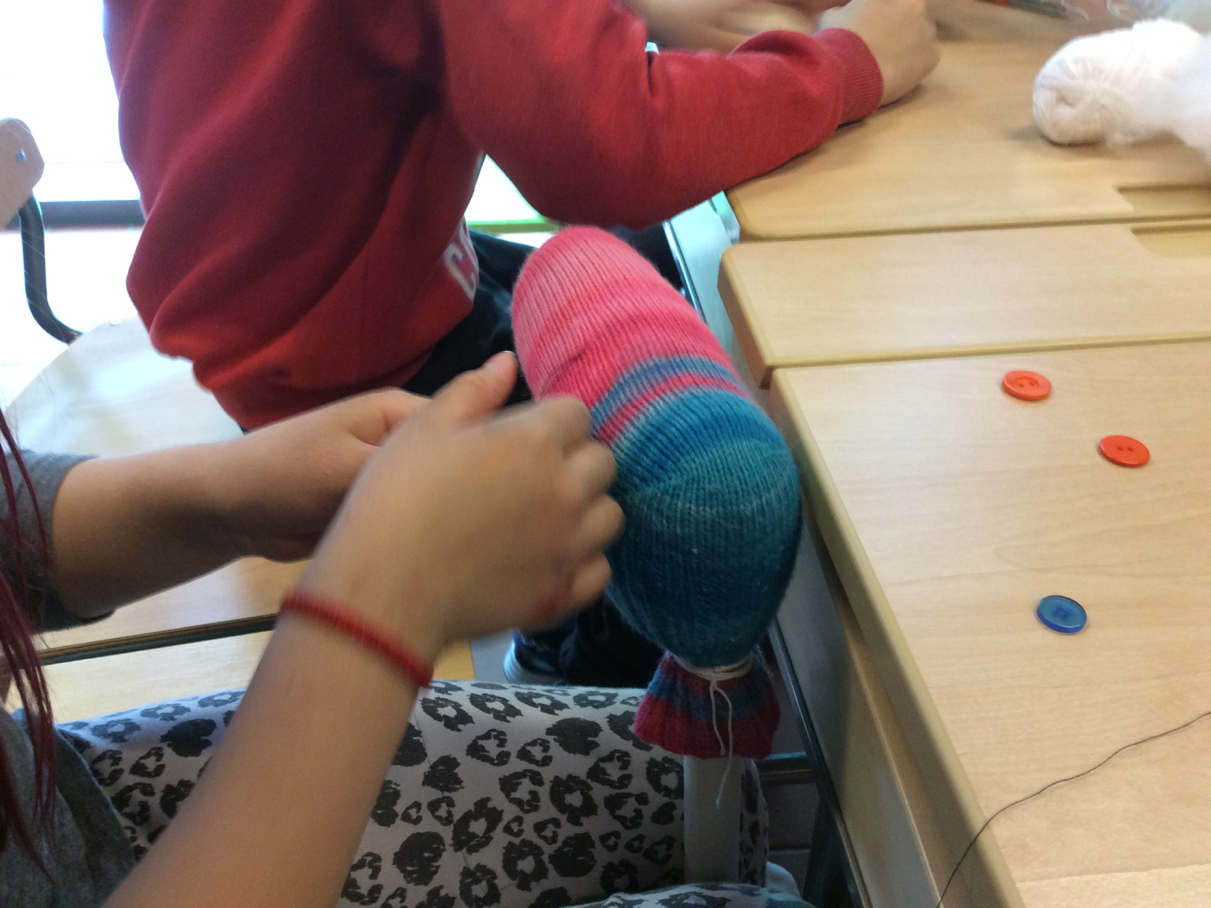 